Таблица для размещения на сайтах информацию№ФИО педагога/тех.персоналаНаименование организации, должностьНаименование организации, должностьФото3*4Нагрузка и расписание№ приказа и дата назначенияКакую категорию имеет, приказ № дата присвоения, наличие сертификатовСведения о перевдижении по образовательным учреждениям (приказ об увольнении №, дата, куда был трудоустроен)1Оразбаева Айман КуанышовнаАқмола облысы	білім басқармасының   Ерейментау ауданы бойынша              білім бөлімінің жанындағы  Ерейментау қаласының «Болашақ» бөбекжайы»                             МКҚК                            меңгеруші Ақмола облысы	білім басқармасының   Ерейментау ауданы бойынша              білім бөлімінің жанындағы  Ерейментау қаласының «Болашақ» бөбекжайы»                             МКҚК                            меңгеруші 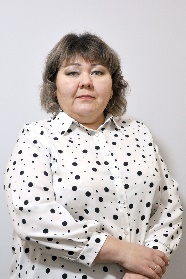 8 сағ №232 23.11.2021№ 170 31.12.2020 педагог- зерттеуші 2Ашимова Бакытжамал КараевнаАқмола облысы	білім басқармасының   Ерейментау ауданы бойынша              білім бөлімінің жанындағы  Ерейментау қаласының «Болашақ» бөбекжайы» МКҚК  әдіскер             Ақмола облысы	білім басқармасының   Ерейментау ауданы бойынша              білім бөлімінің жанындағы  Ерейментау қаласының «Болашақ» бөбекжайы» МКҚК  әдіскер             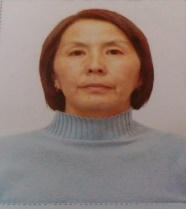 5 сағ№6 11.01.2023№ 170 31.12.2020 педагог- зерттеуші3Асаинова Гульмира ХалеловнаАқмола облысы	білім басқармасының   Ерейментау ауданы бойынша              білім бөлімінің жанындағы  Ерейментау қаласының «Болашақ» бөбекжайы» МКҚК  логопед                       Ақмола облысы	білім басқармасының   Ерейментау ауданы бойынша              білім бөлімінің жанындағы  Ерейментау қаласының «Болашақ» бөбекжайы» МКҚК  логопед                       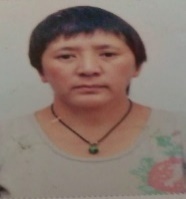 5 сағ№ 84 20.09.2010№ 98 30.06 2023. педагог- сарапшы4Тасбулатова Калима КаиргелдиновнаАқмола облысы	білім басқармасының   Ерейментау ауданы бойынша              білім бөлімінің жанындағы  Ерейментау қаласының «Болашақ» бөбекжайы» МКҚК дене                            тәрбиесінің нұсқаушысы                          Ақмола облысы	білім басқармасының   Ерейментау ауданы бойынша              білім бөлімінің жанындағы  Ерейментау қаласының «Болашақ» бөбекжайы» МКҚК дене                            тәрбиесінің нұсқаушысы                          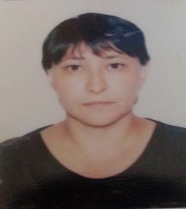 5 сағ№ 32 22. 07.2010№ 244 20.12.2021 педагог- сарапшы5Сыздыкова     Ляззат      АхметовнаАқмола облысы	білім басқармасының   Ерейментау ауданы бойынша              білім бөлімінің жанындағы  Ерейментау қаласының «Болашақ» бөбекжайы»  МКҚК дене тәрб.нұсқаушысы                       Ақмола облысы	білім басқармасының   Ерейментау ауданы бойынша              білім бөлімінің жанындағы  Ерейментау қаласының «Болашақ» бөбекжайы»  МКҚК дене тәрб.нұсқаушысы                       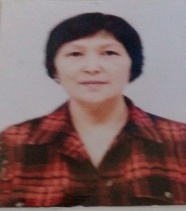 5 сағ№ 277 01.08.2022№ 1027 25.12.2020  педагог- сарапшы6Идрисова Карлыгаш ГомаровнаАқмола облысы	білім басқармасының   Ерейментау ауданы бойынша              білім бөлімінің жанындағы  Ерейментау қаласының «Болашақ» бөбекжайы МКҚК психолог                                                 Ақмола облысы	білім басқармасының   Ерейментау ауданы бойынша              білім бөлімінің жанындағы  Ерейментау қаласының «Болашақ» бөбекжайы МКҚК психолог                                                 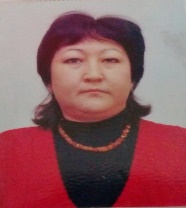 5 сағ№ 141 02.12.2014№47-ж/қ  педагог-модератор7Утепова        Жанара    МаратовнаАқмола облысы	білім басқармасының   Ерейментау ауданы бойынша              білім бөлімінің жанындағы  Ерейментау қаласының «Болашақ» бөбекжайы»  МКҚК  тәрбиеші                          Ақмола облысы	білім басқармасының   Ерейментау ауданы бойынша              білім бөлімінің жанындағы  Ерейментау қаласының «Болашақ» бөбекжайы»  МКҚК  тәрбиеші                          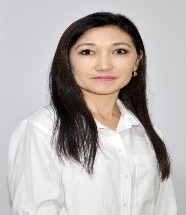 5 сағ№ 11 22.07.2010№ 1027 25.12.2020 педагог-сарапшы8Дюсекеева     Мадина    МахановнаАқмола облысы	білім басқармасының   Ерейментау ауданы бойынша              білім бөлімінің жанындағы  Ерейментау қаласының «Болашақ» бөбекжайы»    МКҚК тәрбиеші                                                 Ақмола облысы	білім басқармасының   Ерейментау ауданы бойынша              білім бөлімінің жанындағы  Ерейментау қаласының «Болашақ» бөбекжайы»    МКҚК тәрбиеші                                                 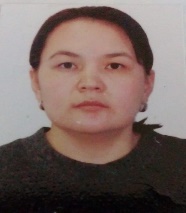 5 сағ№30 18.07.2016№ 24  31.05.2021 педагог-модератор 9Джунуспекова Гульсум РамазановнаАқмола облысы	білім басқармасының   Ерейментау ауданы бойынша              білім бөлімінің жанындағы  Ерейментау қаласының «Болашақ» бөбекжайы»   МКҚК  тәрбиеші                                                    Ақмола облысы	білім басқармасының   Ерейментау ауданы бойынша              білім бөлімінің жанындағы  Ерейментау қаласының «Болашақ» бөбекжайы»   МКҚК  тәрбиеші                                                    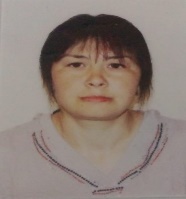 5 сағ№ 19204.11.2015№ 103 13.06.2022 педагог- модератор 10Маханова     Гульнар МадешовнаАқмола облысы	білім басқармасының   Ерейментау ауданы бойынша              білім бөлімінің жанындағы  Ерейментау қаласының «Болашақ» бөбекжайы»    МКҚК  тәрбиеші                                                    Ақмола облысы	білім басқармасының   Ерейментау ауданы бойынша              білім бөлімінің жанындағы  Ерейментау қаласының «Болашақ» бөбекжайы»    МКҚК  тәрбиеші                                                    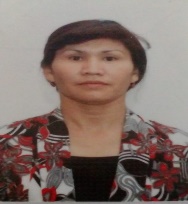 5 сағ№ 25 04.07.2016№47-ж/қ  педагог-модератор11Жусупова Меруерт ДауленовнаАқмола облысы	білім басқармасының   Ерейментау ауданы бойынша              білім бөлімінің жанындағы  Ерейментау қаласының «Болашақ» бөбекжайы» МКҚК тәрбиеші                                                     Ақмола облысы	білім басқармасының   Ерейментау ауданы бойынша              білім бөлімінің жанындағы  Ерейментау қаласының «Болашақ» бөбекжайы» МКҚК тәрбиеші                                                     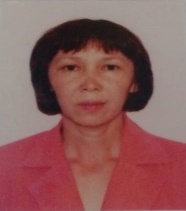 5 сағ№ 1822.07.2010санаты жоқ12Есентаева Жанаргуль Қайрбековна Ақмола облысы	білім басқармасының   Ерейментау ауданы бойынша              білім бөлімінің жанындағы  Ерейментау қаласының «Болашақ» бөбекжайы»                             МКҚК  тәрбиеші                                                    Ақмола облысы	білім басқармасының   Ерейментау ауданы бойынша              білім бөлімінің жанындағы  Ерейментау қаласының «Болашақ» бөбекжайы»                             МКҚК  тәрбиеші                                                    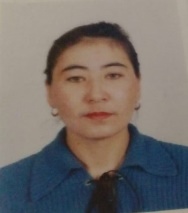 5 сағ№ 10801.03.2011санаты жоқ 13Хызырхан ЗамигульАқмола облысы	білім басқармасының   Ерейментау ауданы бойынша              білім бөлімінің жанындағы  Ерейментау қаласының «Болашақ» бөбекжайы»                             МКҚК   тәрбиеші                                                   Ақмола облысы	білім басқармасының   Ерейментау ауданы бойынша              білім бөлімінің жанындағы  Ерейментау қаласының «Болашақ» бөбекжайы»                             МКҚК   тәрбиеші                                                   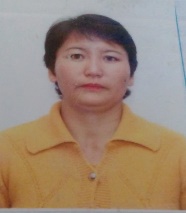 5 сағ№ 106 18.07.2014№ 36   24.12.2021 педагог-модератор14Иманова Бикеш НадырхановнаАқмола облысы	білім басқармасының   Ерейментау ауданы бойынша              білім бөлімінің жанындағы  Ерейментау қаласының «Болашақ» бөбекжайы»   МКҚК   тәрбиеші                                                   Ақмола облысы	білім басқармасының   Ерейментау ауданы бойынша              білім бөлімінің жанындағы  Ерейментау қаласының «Болашақ» бөбекжайы»   МКҚК   тәрбиеші                                                   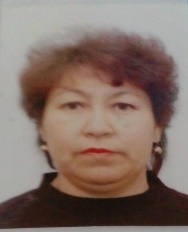 5 сағ№ 9 22.07.2010№ 464 23.04.2019 бірінші санат15Смагулова Гульмира АмангельдиновнаАқмола облысы	білім басқармасының   Ерейментау ауданы бойынша              білім бөлімінің жанындағы  Ерейментау қаласының «Болашақ» бөбекжайы»                             МКҚК   тәрбиеші                                                   Ақмола облысы	білім басқармасының   Ерейментау ауданы бойынша              білім бөлімінің жанындағы  Ерейментау қаласының «Болашақ» бөбекжайы»                             МКҚК   тәрбиеші                                                   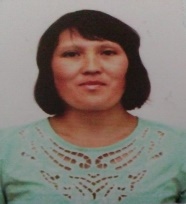 5 сағ№ 1203.07.2017№ 6  15.04.2020 екінші санат16Бабатаева      Жұлдыз ЖақсылыковнаАқмола облысы	білім басқармасының   Ерейментау ауданы бойынша              білім бөлімінің жанындағы  Ерейментау қаласының «Болашақ» бөбекжайы»    МКҚК   тәрбиеші                                                   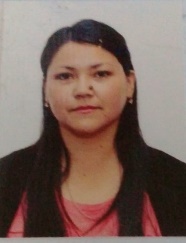 5 сағ№ 52 09.10.2019№ 6  15.04.2019 екінші санат17Шокумова     Айнур   МаксутовнаАқмола облысы	білім басқармасының   Ерейментау ауданы бойынша              білім бөлімінің жанындағы  Ерейментау қаласының «Болашақ» бөбекжайы МКҚК тәрбиеші                                                                  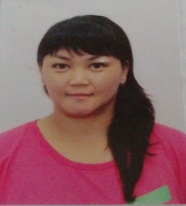 5 сағ№ 15418.11.2019№47-ж/қ  педагог-модератор18Кенжалина   Жулдуз     БулатовнаАқмола облысы	білім басқармасының   Ерейментау ауданы бойынша              білім бөлімінің жанындағы  Ерейментау қаласының «Болашақ» бөбекжайы»    МКҚК   тәрбиеші                                                   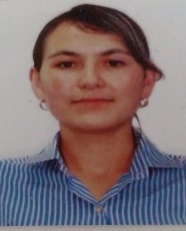 5 сағ№ 395 12.07.2021өткен жоқ19Тасимова Нурсауле КаирбаевнаАқмола облысы	білім басқармасының   Ерейментау ауданы бойынша              білім бөлімінің жанындағы  Ерейментау қаласының «Болашақ» бөбекжайы»   МКҚК   тәрбиеші                                                   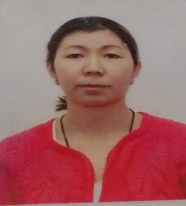 5 сағ№ 19102.11.2015№ 349 20.04.2020,  1 санат20Сагынтаева Каншаим ЖаксылыковнаАқмола облысы	білім басқармасының   Ерейментау ауданы бойынша              білім бөлімінің жанындағы  Ерейментау қаласының «Болашақ» бөбекжайы»    МКҚК   тәрбиеші                                                   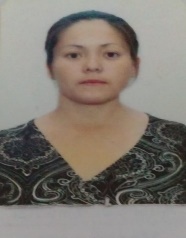 5 сағ№ 1222.07.2010өткен жоқ21Боранбай Асемгуль ЖантасовнаАқмола облысы	білім басқармасының   Ерейментау ауданы бойынша              білім бөлімінің жанындағы  Ерейментау қаласының «Болашақ» бөбекжайы»   МКҚК   тәрбиеші                                                   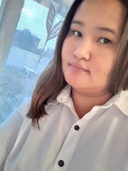 5 сағ№ 5823.09.2013өткен жоқ22Каирбаева Бибигуль Дидаровна Ақмола облысы	білім басқармасының   Ерейментау ауданы бойынша              білім бөлімінің жанындағы  Ерейментау қаласының «Болашақ» бөбекжайы» МКҚК   тәрбиеші                                                   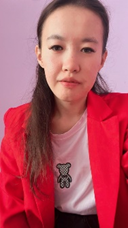 5 сағ№ 301 05.08.2022№47-ж/қ  педагог-модератор23Рыскулова         Аягөз   Бауржановна Ақмола облысы	білім басқармасының   Ерейментау ауданы бойынша              білім бөлімінің жанындағы  Ерейментау қаласының «Болашақ» бөбекжайы» МКҚК  тәрбиеші                                                   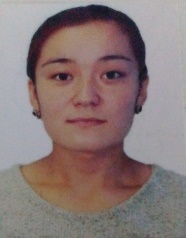 5 сағ№ 30 02. 10.2017 өткен жоқ24Кусаинова Назерке ДауреновнаАқмола облысы	білім басқармасының   Ерейментау ауданы бойынша              білім бөлімінің жанындағы  Ерейментау қаласының «Болашақ» бөбекжайы» МКҚК   тәрбиеші                                                   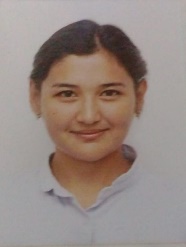 5 сағ№ 26906.08.2020өткен жоқ25Зархум ТаняАқмола облысы	білім басқармасының   Ерейментау ауданы бойынша              білім бөлімінің жанындағы  Ерейментау қаласының «Болашақ» бөбекжайы» МКҚК   қазақ тілі мұғалімі                                                   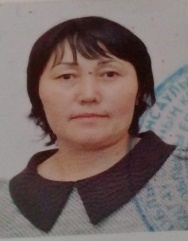 5 сағ№ 296 01.09.2023№8 28 19.07 педагог-сарапшы26Бейсенова Рымжан АманжоловнаАқмола облысы	білім басқармасының   Ерейментау ауданы бойынша              білім бөлімінің жанындағы  Ерейментау қаласының «Болашақ» бөбекжайы»   МКҚК   тәрбиеші                                                   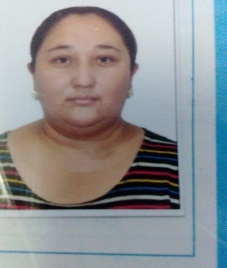 5 сағ№ 297 01.09.2023өткен жоқ27Бекарыстанова Баяу СериковнаАқмола облысы	білім басқармасының   Ерейментау ауданы бойынша              білім бөлімінің жанындағы  Ерейментау қаласының «Болашақ» бөбекжайы»   МКҚК   тәрбиеші                                                   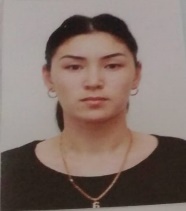 5 сағ№ 217 12.08.2019өткен жоқ28Нурланова Айгерим БолатовнаАқмола облысы	білім басқармасының   Ерейментау ауданы бойынша              білім бөлімінің жанындағы  Ерейментау қаласының «Болашақ» бөбекжайы»   МКҚК   есепші                                                   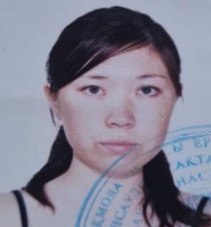 4 сағ№93 19.02.2024ж29Агибаева Айман ВикторовнаАқмола облысы	білім басқармасының   Ерейментау ауданы бойынша              білім бөлімінің жанындағы  Ерейментау қаласының «Болашақ» бөбекжайы»   МКҚК қызмет жайларын жинастырушысы                                                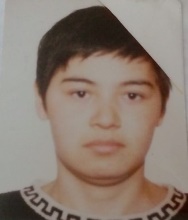 8 сағ№ 52 22.07.2010ж30Анафина Зайра СайлауовнаАқмола облысы	білім басқармасының   Ерейментау ауданы бойынша              білім бөлімінің жанындағы  Ерейментау қаласының «Болашақ» бөбекжайы»   МКҚК   тігінші                                                   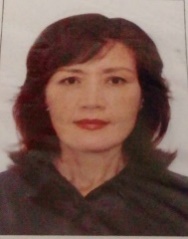 8 сағ№ 48 22.07.2010ж31Апенова Алия АбдысоматовнаАқмола облысы	білім басқармасының   Ерейментау ауданы бойынша              білім бөлімінің жанындағы  Ерейментау қаласының «Болашақ» бөбекжайы»   МКҚК   медбике                                                   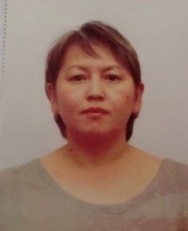 8 сағ№2 23.01 201732Арынтаев Ержан ЖумашевичАқмола облысы	білім басқармасының   Ерейментау ауданы бойынша              білім бөлімінің жанындағы  Ерейментау қаласының «Болашақ» бөбекжайы»   МКҚК   кешендік қызмет көрсету жұмысшысы                                                 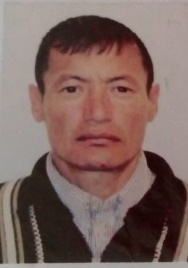 8 сағ№ 31а 25.04.2012ж33Дюсембаева Алия  ҚайрулловнаАқмола облысы	білім басқармасының   Ерейментау ауданы бойынша              білім бөлімінің жанындағы  Ерейментау қаласының «Болашақ» бөбекжайы»   МКҚК   кір жуу машиналарының операторы                                                                                                      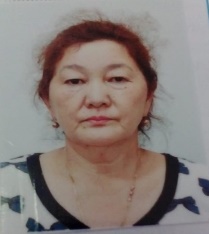 8 сағ№ 34710.10.2023 34Есимова Галия ЖакеновнаАқмола облысы	білім басқармасының   Ерейментау ауданы бойынша              білім бөлімінің жанындағы  Ерейментау қаласының «Болашақ» бөбекжайы»   МКҚК қызмет жайларын жинастырушысы                                                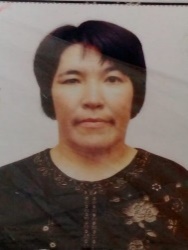 8 сағ№ 68 07.10.2013ж35Ибраева Гаухар ЖаксылыковнаАқмола облысы	білім басқармасының   Ерейментау ауданы бойынша              білім бөлімінің жанындағы  Ерейментау қаласының «Болашақ» бөбекжайы»   МКҚК  тәрбиешінің көмекшісі                                                   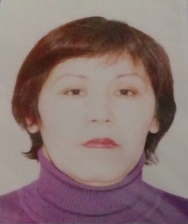 8 сағ№ 51 22.07.2010ж36Кабдулла Рустем ДулатұлыАқмола облысы	білім басқармасының   Ерейментау ауданы бойынша              білім бөлімінің жанындағы  Ерейментау қаласының «Болашақ» бөбекжайы»   МКҚК   аула сыпырушы                                                   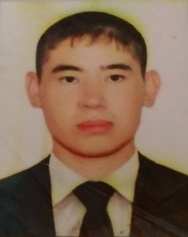 8 сағ№44 11.12.2017ж37Касембаева Анар БошаровнаАқмола облысы	білім басқармасының   Ерейментау ауданы бойынша              білім бөлімінің жанындағы  Ерейментау қаласының «Болашақ» бөбекжайы»   МКҚК   қоймашы                                                  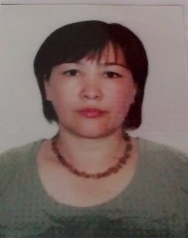 8 сағ№ 54 22.07.2010ж38Курганбаев Яхшимурат  АбдурахмановичАқмола облысы	білім басқармасының   Ерейментау ауданы бойынша              білім бөлімінің жанындағы  Ерейментау қаласының «Болашақ» бөбекжайы»   МКҚК   шаруа меңгерушісі                                              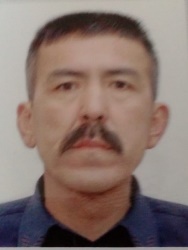 8 сағ№5 12.07.2010ж39Машкенова Жанат ДаукеновнаАқмола облысы	білім басқармасының   Ерейментау ауданы бойынша              білім бөлімінің жанындағы  Ерейментау қаласының «Болашақ» бөбекжайы» аспаз                                               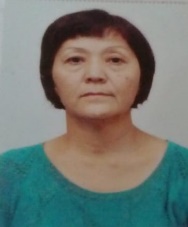 8 сағ№36 12.10.2017ж40Макажанова Асия АмангельдиновнаАқмола облысы	білім басқармасының   Ерейментау ауданы бойынша              білім бөлімінің жанындағы  Ерейментау қаласының «Болашақ» бөбекжайы»   МКҚК  бас аспазшы                                                   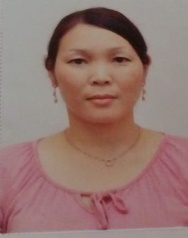 8 сағ№137 03.11.2014ж41Жусупбекова Гульнар НуртаевнаАқмола облысы	білім басқармасының   Ерейментау ауданы бойынша              білім бөлімінің жанындағы  Ерейментау қаласының «Болашақ» бөбекжайы»   МКҚК   іс жүргізуші                                                  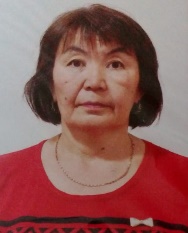 8 сағ№ 390 08.07.202142Жунусбекова Арайлым КаримовнаАқмола облысы	білім басқармасының   Ерейментау ауданы бойынша              білім бөлімінің жанындағы  Ерейментау қаласының «Болашақ» бөбекжайы»   МКҚК   есепші                                                   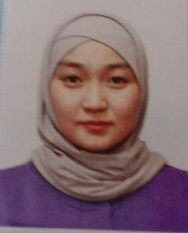 8 сағ№ 5  10.01.202343Шахатова Айгуль ТутаевнаАқмола облысы	білім басқармасының   Ерейментау ауданы бойынша              білім бөлімінің жанындағы  Ерейментау қаласының «Болашақ» бөбекжайы»   МКҚК   кір жуу машиналарының операторы                                                   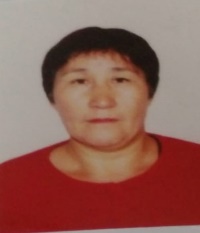 8 сағ№50 22.07.2010ж44Шаймерденова Мендыгуль СерикпаевнаАқмола облысы	білім басқармасының   Ерейментау ауданы бойынша              білім бөлімінің жанындағы  Ерейментау қаласының «Болашақ» бөбекжайы»   МКҚК   тәрбиешінің көмекшісі                                                  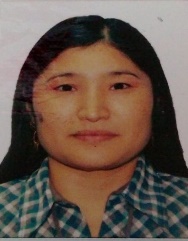 8 сағ№122  17.09.2018ж45Ахметжанова Карашаш ШапаевнаАқмола облысы	білім басқармасының   Ерейментау ауданы бойынша              білім бөлімінің жанындағы  Ерейментау қаласының «Болашақ» бөбекжайы»   МКҚК   тәрбиешінің көмекшісі                                                  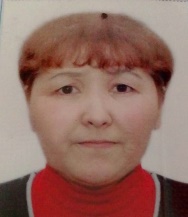 8 сағ№36. 22.07.2010ж46Ахметова Кызылгуль ЖумагуловнаАқмола облысы	білім басқармасының   Ерейментау ауданы бойынша              білім бөлімінің жанындағы  Ерейментау қаласының «Болашақ» бөбекжайы»   МКҚК   тәрбиешінің көмекшісі                                                  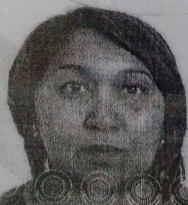 8 сағ  №42 20.12.2016ж47Махметова Шнар СериковнаАқмола облысы	білім басқармасының   Ерейментау ауданы бойынша              білім бөлімінің жанындағы  Ерейментау қаласының «Болашақ» бөбекжайы»   МКҚК   тәрбиешінің көмекшісі                                                  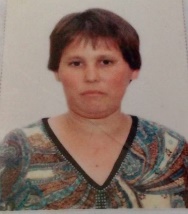 8 сағ№46 22.07.2010ж48Космуханова  ГулшараАқмола облысы	білім басқармасының   Ерейментау ауданы бойынша              білім бөлімінің жанындағы  Ерейментау қаласының «Болашақ» бөбекжайы»   МКҚК   тәрбиешінің көмекшісі                                                  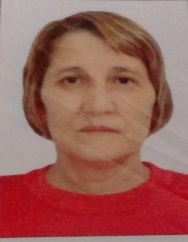 8 сағ№100 22.05.2014ж49Мукашева Айгуль КошербаевнаАқмола облысы	білім басқармасының   Ерейментау ауданы бойынша              білім бөлімінің жанындағы  Ерейментау қаласының «Болашақ» бөбекжайы»   МКҚК   тәрбиешінің көмекшісі                                                  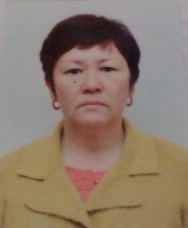 8 сағ№ 77 06.11.2013ж50Рыскулова Клара БалтабаевнаАқмола облысы	білім басқармасының   Ерейментау ауданы бойынша              білім бөлімінің жанындағы  Ерейментау қаласының «Болашақ» бөбекжайы»   МКҚК   тәрбиешінің көмекшісі                                                  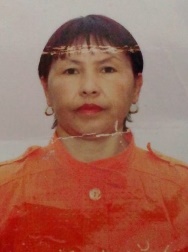 8 сағ№ 63 02.08.2010ж51Кенжабаева Айша ТулетаевнаАқмола облысы	білім басқармасының   Ерейментау ауданы бойынша              білім бөлімінің жанындағы  Ерейментау қаласының «Болашақ» бөбекжайы»   МКҚК   аспазшы                                                  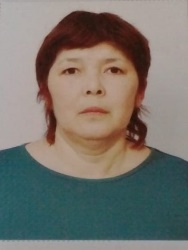 8 сағ№ 285 21.08.202352Дюсенбаева Алтынай ЖаксылыковнаАқмола облысы	білім басқармасының   Ерейментау ауданы бойынша              білім бөлімінің жанындағы  Ерейментау қаласының «Болашақ» бөбекжайы»   МКҚК   тәрбиешінің көмекшісі 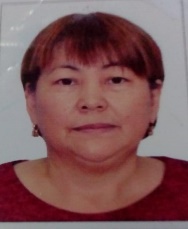 8 сағ№ 293 29.08.202353Осипова Динара ХамитовнаАқмола облысы	білім басқармасының   Ерейментау ауданы бойынша              білім бөлімінің жанындағы  Ерейментау қаласының «Болашақ» бөбекжайы»   МКҚК    қызмет жайларын жинастырушысы                                                                                         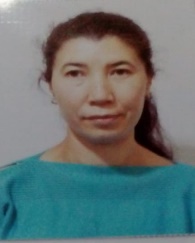 8 сағ№ 387 07.11.202354Абильдинова Меруерт АманжоловнаАқмола облысы	білім басқармасының   Ерейментау ауданы бойынша              білім бөлімінің жанындағы  Ерейментау қаласының «Болашақ» бөбекжайы»   МКҚК музыка жетекшісі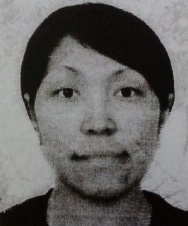 5 сағ№298 01.09.2023№19 31.08.2021 педагог-модератор55Сейсембаева Айнур АсылхановнаАқмола облысы	білім басқармасының   Ерейментау ауданы бойынша              білім бөлімінің жанындағы  Ерейментау қаласының «Болашақ» бөбекжайы»   МКҚК музыка жетекшісі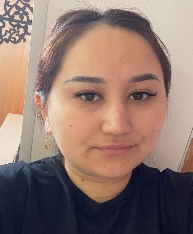 5 сағ№ 58 01.02.202256Бейсова Кымбат ЕргалиевнаАқмола облысы	білім басқармасының   Ерейментау ауданы бойынша              білім бөлімінің жанындағы  Ерейментау қаласының «Болашақ» бөбекжайы»   МКҚК   тәрбиешінің көмекшісі 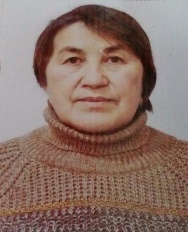 8 сағ№ 310 06.09.2023№310 06.09.202357Мажитов Амангельды ДаировичАқмола облысы	білім басқармасының   Ерейментау ауданы бойынша              білім бөлімінің жанындағы  Ерейментау қаласының «Болашақ» бөбекжайы»   МКҚК электрик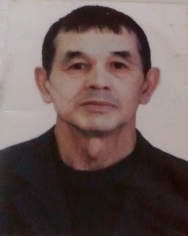 4 сағ№ 234 01.06.202158Ахметова Жаныл КадыровнаАқмола облысы	білім басқармасының   Ерейментау ауданы бойынша              білім бөлімінің жанындағы  Ерейментау қаласының «Болашақ» бөбекжайы»   МКҚК кастелянт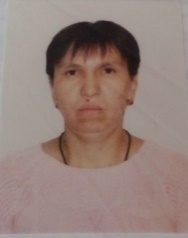 8 сағ№ 12318.07.201159Бостанова Алтын ШайкеновнаАқмола облысы	білім басқармасының   Ерейментау ауданы бойынша              білім бөлімінің жанындағы  Ерейментау қаласының «Болашақ» бөбекжайы»   МКҚК   тәрбиешінің көмекшісі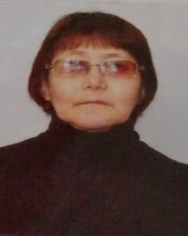 8 сағ№ 105 27.03.202360Мукажанова Кымбат КушербаевнаАқмола облысы	білім басқармасының   Ерейментау ауданы бойынша              білім бөлімінің жанындағы  Ерейментау қаласының «Болашақ» бөбекжайы»   МКҚК қызмет жайларын жинастырушысы                                                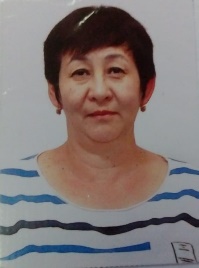 8 сағ№ 350 13.10.2023